от 01.02.2022 г.		   	          			          	    		         № 35О приостановлении приема граждан Главой города, сотрудниками городской Администрации в целях недопущения распространенияновой коронавирусной инфекции (COVID-19)на территории МО «Город Мирный»Мирнинского района Республики Саха (Якутия)В связи с угрозой распространения на территории МО «Город Мирный» Мирнинского района Республики Саха (Якутия) новой коронавирусной инфекции (COVID-19), ухудшением эпидемиологической обстановки, в соответствии с Указом Главы Республики Саха (Якутия) от 01.07.2020 № 1294 (ред. от 21.01.2022) «О продлении действия мер по обеспечению санитарно-эпидемиологического благополучия населения в Республике Саха (Якутия) в связи с распространением новой коронавирусной инфекции (COVID-19)»:1. Приостановить с 02.02.2022 г. прием граждан Главой города, сотрудниками городской Администрации в целях недопущения распространения новой коронавирусной инфекции (COVID-19) на территории МО «Город Мирный» Мирнинского района Республики Саха (Якутия) до особого распоряжения.           2. Заявления и обращения граждан принимаются через Интернет-приемную Главы города на официальном сайте городской Администрации www.мирный-саха.рф, по адресу электронной почты info@gorodmirny.ru, путем подачи обращения на портале Госуслуг. 	В случае необходимости получить консультацию граждане могут обратиться по номерам телефонов структурных подразделений городской Администрации, указанных на официальном сайте www.мирный-саха.рф в разделе «Городская Администрация» во вкладке «Телефонный справочник» в установленный режим работы.  	3. Опубликовать настоящее Распоряжение в порядке, предусмотренном Уставом МО «Город Мирный».                     4. Контроль исполнения настоящего Распоряжения оставляю за собой.Глава города							    	      К.Н. АнтоновАДМИНИСТРАЦИЯМУНИЦИПАЛЬНОГО ОБРАЗОВАНИЯ«Город Мирный»МИРНИНСКОГО РАЙОНАРАСПОРЯЖЕНИЕ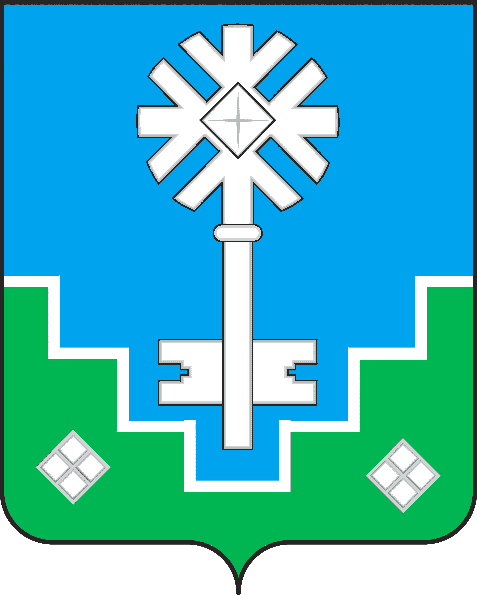 МИИРИНЭЙ ОРОЙУОНУН«Мииринэй куорат»МУНИЦИПАЛЬНАЙ ТЭРИЛЛИИ ДЬАhАЛТАТАДЬАhАЛ